Pistoale de vopsirePistol Airmix Seria AA G15 / G40Pistol automat AA G40Date tehnice:Pistol electrostatic ProXs4Date tehnice:Pistol Airmix Model XTR 5/ XTR 7Date tehnice:Pistol de vopsire cu cupa presurizata W4Pistol de vopsire doua component 2KPistol de vopsire HVLP GS-106MPistol de vopsit professional cu sistem HVLP (volum ridicat presiune mica) si 3 reglaje: modul de aplicare a vopselei, volumul de vopsea, fluxul de aer ; recomandat in special pentru retusuri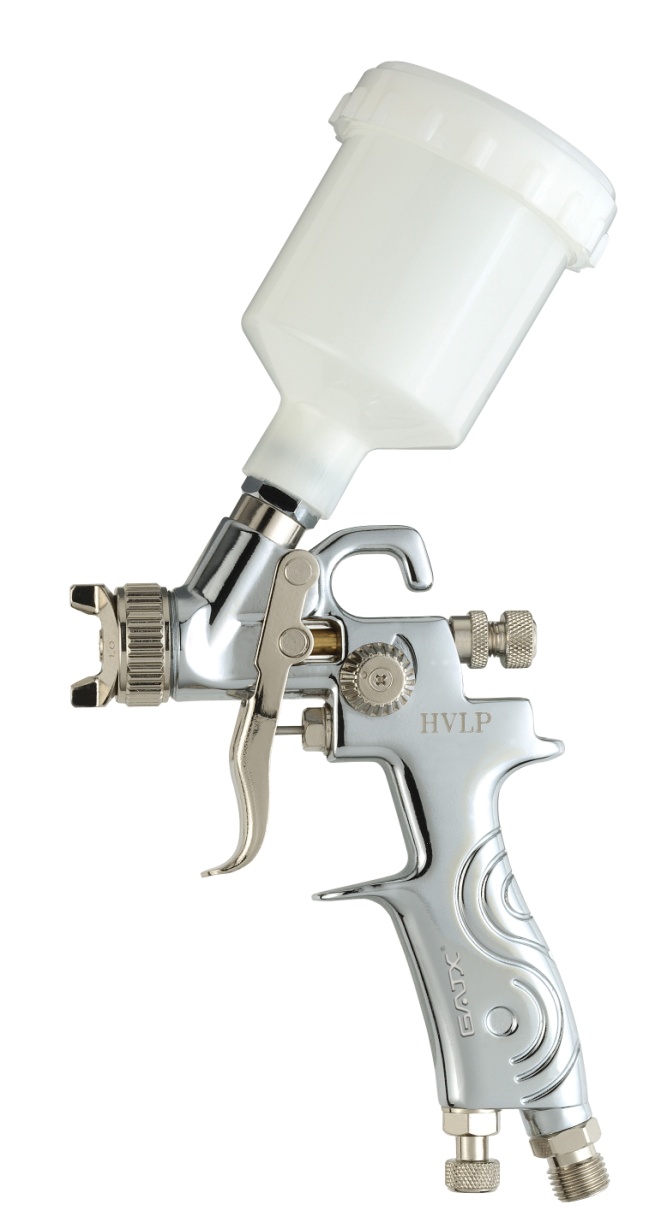 - cu duza de 0,5; 0,8; 1,0 sau 1,2  mm- volum cana 125 ml- greutate 0,28 kg- intrare aer ¼”- diametru interior furtun recomandat 8 mm- consum aer 110 l/min- presiune aer 1-2 barSet cu duza pentru pistolul de vopsit GS-106M- setul include 3 piese: duza, ac si futureSe asigura service specializat si piese de schimb in perioada de garantie si post garantie!Pistol de vopsire  GS-102MPistol de vopsit profesional cu 3 reglaje (modul de aplicare a vopselei, volumul vopselei, fluxul de aer)cu duza de 1,2; 1,3; 1,4; 1,5; 1,7; 2,0; 2,5; 3,0 sau 3,5 mm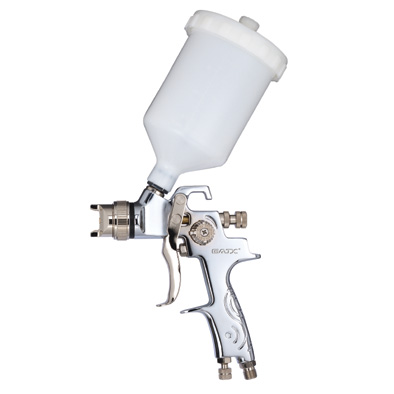 cu vas de 600 mlgreutate 0,62 kg.intrare aer ¼”diametru interior furtun recomandat 8 mmconsum aer 200 l/minpresiune aer 2-3 bariNota: pistolul se livreaza cu o singura duza;pistolul care se livreaza cu duza de 3,5 mm nu poate fi folosit cu duze de alte dimensiuniSet cu duza pentru pistolul de vopsit GS-102Msetul include 3 piese: duza, ac si futureSe asigura service specializat si piese de schimb in perioada de garantie si post garantie!Pistol de vopsire HVLP GS-109MPistol de vopsit profesional cu system HVLP si 3 reglaje (modul de aplicare a vopselei, volumul vopselei, fluxul de aer)cu duza de 1,2; 1,3; 1,4; 1,5; 1,7; 2,0; 2,5; 3,0 sau 3,5 mm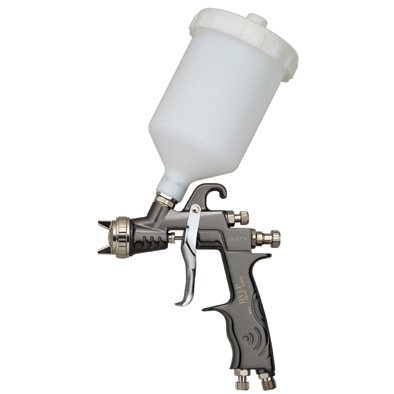 cu vas de 600 mlgreutate 0,52 kg.intrare aer ¼”diametru interior furtun recomandat 8 mmconsum aer 200 l/minpresiune aer 1-2 bariSet cu duza pentru pistolul de vopsit GS-102MSetul include 3 piese: duza, ac si futureSe asigura service specializat si piese de schimb in perioada de garantie si post garantie!Pistol de vopsit HVLP GS-101S- pistol de vopsit professional cu sistem HVLP (volum ridicat, presiune mica) si 3 reglaje (modul de aplicare a vopselei, volumul vopselei, fluxul de aer)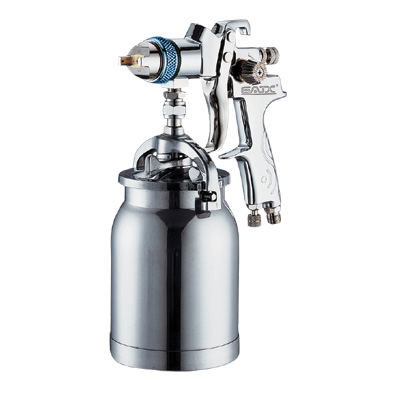 - cu cana metalica de 1000 ml- cu duza de 1,3; 1,4; 1,5; 1,7; 2,0; 2,5 sau 3,0 mm- greutate 1,1 kg.- intrare aer ¼”- diametru interior furtun recomndat 8 mm- consum aer 200 l/min.- presiune de  lucru 2-3 bariSet cu duza pentru pistolul de vopsit GS-101S- setul include 3 piese: duza, ac si futureSe asigura service specializat si piese de schimb in perioada de garantie si post garantie!Pistol de vopsit HVLP model GS-212P- pistol de vopsit cu sistem HVLP si 2 reglaje, fara cana, pentru utilizare impreuna cu tancuri pentru vopsit sub presiune.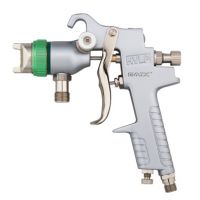 - cu duza de  1,0; 1,2; 1,4; 1,7; 2,0 sau 2,3 mm- greutate: 1,0 kg.- diametru interior furtun recomandat: 8 mm- intrare aer: 1/4"- presiune de lucru: 2-3 bariSet cu duza pentru pistolul de vopsit GS-212P- setul include 3 piese: duza, ac si futureSe asigura service specializat si piese de schimb in perioada de garantie si post garantie!Pistol de vopsit  model GS-138 pistol de vopsit profesional, cu 3 reglaje, fara cana pentru conectare la tanc pentru vopsit sub presiune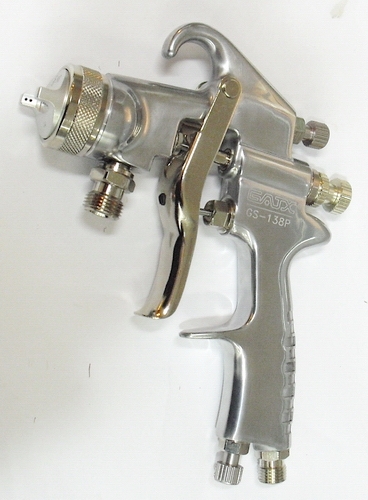 cu duza de 0,8/ 1,1/ 1,4/ 1,8/ 2,0 SAU 2,5 mmgreutate 0,48 kg.consum de aer 180 l/min.intrare aer  ¼”presiune de lucru 2,6-4 barSet cu duza pentru pistolul de vopsit GS-138P- setul include 3 piese: duza, ac si futureRegulator de presiune Gatx model  G-866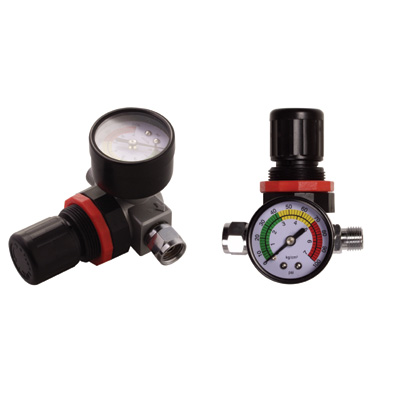 - se conecteaza la intrarea in pistoalele devopsit pentru controlul precis al presiunii- este recomandat a se folosi impreuna cu pistoalele de vopsit cu sistem HVLP- conectare: ¼”Se asigura service specializat si piese de schimb in perioada de garantie si post garantie!PRESIUNE MAXIMA FLUID276 barPRESIUNE MAXIMA DE LUCRU AER7 barPRESIUNEA MINIMA DE ACTIONARE3,5 barGREUTATEA PISTOLULUI545 gTEMPERATURA MAXIMA DE LUCRU45 °CPRESIUNE MAX DE LUCRU7 barPRESIUNE MAX  DE LUCRU AER7 barDIMENSIUNI DUZA VOPSEA1 mm; 1.2mm; 1.5mm; 1.8mm; 2 mm.TENSIUNE DE LUCRU MOD.STAND60 kV, 85 kVTENSIUNE DE LUCRU MOD.SMART40 kV, 60 kV, 85 kVXTR 5XTR7PRESIUNE MAX DE LUCRU345 bar500 barGREUTATE88 g88 gTEMPERATURA MAX DE LUCRU71°C71°CFILTRU VOPSEA60 Mesh60 Mesh